АНКЕТА ШКОЛЬНИКА
(заполняется вместе с родителями)
Пожалуйста, выберите варианты ответов. Если требуется развернутый ответ или дополнительные пояснения, впишите в специальную строку.
1. УДОВЛЕТВОРЯЕТ ЛИ ВАС СИСТЕМА ОРГАНИЗАЦИИ ПИТАНИЯ В ШКОЛЕ?1. да                 2.  Нет                 3. затрудняюсь ответить
2. УДОВЛЕТВОРЯЕТ ЛИ ВАС САНИТАРНОЕ СОСТОЯНИЕ ШКОЛЬНОЙ СТОЛОВОЙ? 1. да             2.  Нет              3. затрудняюсь ответить
3. ПИТАЕТЕСЬ ЛИ ВЫ В ШКОЛЬНОЙ СТОЛОВОЙ? 1. да                         2.нет3.1. если нет, то по какой причине?1. не нравится             2.не успеваете    3.питаетесь дома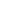 
4. В ШКОЛЕ ВЫ ПОЛУЧАЕТЕ:1.горячий завтрак                                    2. горячий обед (с первым блюдом)3.  2-разовое горячее питание (завтрак + обед)
5. НАЕДАЕТЕСЬ ЛИ ВЫ В ШКОЛЕ?
 1.да                      2.иногда       3.нет
6. ХВАТАЕТ ЛИ ПРОДОЛЖИТЕЛЬНОСТИ ПЕРЕМЕНЫ ДЛЯ ТОГО, ЧТОБЫ ПОЕСТЬ В ШКОЛЕ? 1.да               2.нет
7. НРАВИТСЯ ПИТАНИЕ В ШКОЛЬНОЙ СТОЛОВОЙ? 1.да               2. Нет              3.не всегда
7.1. ЕСЛИ НЕ НРАВИТСЯ, ТО ПОЧЕМУ?1.невкусно готовят             2. однообразное питание             3. готовят нелюбимую пищу4.остывшая еда               5. маленькие порции6. иное __________________________________________
8. ПОСЕЩАЕТЕ ЛИ ГРУППУ ПРОДЛЕННОГО ДНЯ?
 1.да               2.нет
8.1. ЕСЛИ ДА, ТО ПОЛУЧАЕТЕ ЛИ ПОЛДНИК В ШКОЛЕ ИЛИ ПРИНОСИТ ИЗ ДОМА?
 1.получает полдник в школе             2. приносит из дома
9. УСТРАИВАЕТ МЕНЮ ШКОЛЬНОЙ СТОЛОВОЙ?1. да                     2.нет                       3. иногда
10. СЧИТАЕТЕ ЛИ ПИТАНИЕ В ШКОЛЕ ЗДОРОВЫМ И ПОЛНОЦЕННЫМ?1. да                           2. нет
11. ВАШИ ПРЕДЛОЖЕНИЯ ПО ИЗМЕНЕНИЮ МЕНЮ:
______________________________________________________
12. ВАШИ ПРЕДЛОЖЕНИЯ ПО УЛУЧШЕНИЮ ПИТАНИЯ В ШКОЛЕ
____________________________________________________